Your recent request for information is replicated below, together with our response.I would be obliged if you could tell me if the arrest records are still available for Dundee Police on the following dates:1. 7 July 20052. 30 June 2007 Generally, most arrest and custody records are retained for current plus 6 years although that will depend on the seriousness of the crime. Please see Police Scotland’s Record Retention Standard Operating Procedure (SOP) for further information regarding retention periods:-Record Retention SOPIf you are interested in accessing records where you were arrested, you may wish to consider submitting a Subject Access Request to obtain any information which may be held from this time period. Further information can be found on our website:-Subject Access Requests - Police ScotlandIf you require any further assistance please contact us quoting the reference above.You can request a review of this response within the next 40 working days by email or by letter (Information Management - FOI, Police Scotland, Clyde Gateway, 2 French Street, Dalmarnock, G40 4EH).  Requests must include the reason for your dissatisfaction.If you remain dissatisfied following our review response, you can appeal to the Office of the Scottish Information Commissioner (OSIC) within 6 months - online, by email or by letter (OSIC, Kinburn Castle, Doubledykes Road, St Andrews, KY16 9DS).Following an OSIC appeal, you can appeal to the Court of Session on a point of law only. This response will be added to our Disclosure Log in seven days' time.Every effort has been taken to ensure our response is as accessible as possible. If you require this response to be provided in an alternative format, please let us know.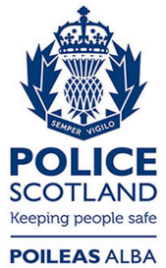 Freedom of Information ResponseOur reference:  FOI 23-2179Responded to:  19th September 2023